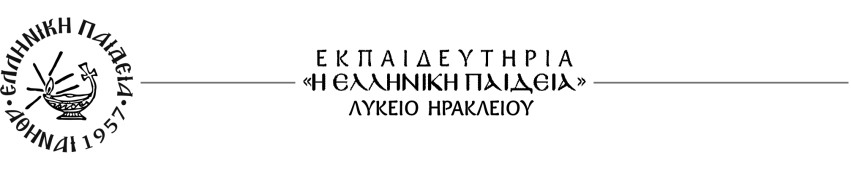 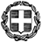                                                                                                                Η Διευθύντρια                                                                                                                   ΠΑΡΑΣΚΕΥΗ ΛΟΥΝΤΟΥ  ΠΕ02______________________________________________________________________________Σας υπενθυμίζουμε ότι: α) η προσφορά κατατίθεται κλειστή σε έντυπη μορφή (όχι με email ή fax) στο σχολείο και β) με κάθε προσφορά κατατίθεται από το ταξιδιωτικό γραφείο απαραιτήτως και Υπεύθυνη Δήλωση ότι διαθέτει βεβαίωση συνδρομής των νόμιμων προϋποθέσεων λειτουργίας τουριστικού γραφείου, η οποία βρίσκεται σε ισχύ.ΕΛΛΗΝΙΚΗ ΔΗΜΟΚΡΑΤΙΑΥΠΟΥΡΓΕΙΟ  ΠΑΙΔΕΙΑΣΚΑΙ ΘΡΗΣΚΕΥΜΑΤΩΝ- - - - -ΠΕΡΙΦΕΡΕΙΑΚΗ Δ/ΝΣΗ Π.Ε. ΚΑΙ Δ.Ε. ΑΤΤΙΚΗΣΔΙΕΥΘΥΝΣΗ ΔΕΥΤΕΡΟΒΑΘΜΙΑΣ ΕΚΠΑΙΔΕΥΣΗΣΒ΄ ΑΘΗΝΑΣΗμερομηνία: 2/10/2019Αρ. Πρωτοκόλλου: 5081ΣΧΟΛΕΙΟΙΔΙΩΤΙΚΟ ΓΕΛ ΗΡΑΚΛΕΙΟΥ ΑΤΤΙΚΗΣ «Η ΕΛΛΗΝΙΚΗ ΠΑΙΔΕΙΑ»2ΠΡΟΟΡΙΣΜΟΣ/ΟΙ-ΗΜΕΡΟΜΗΝΙΑ ΑΝΑΧΩΡΗΣΗΣ ΚΑΙ ΕΠΙΣΤΡΟΦΗΣΘΕΣΣΑΛΟΝΙΚΗ-ΒΕΡΓΙΝΑ-ΕΔΕΣΣΑ-ΡΟΥΠΕΛ-ΚΕΡΚΙΝΗ 9-12/11/20193ΠΡΟΒΛΕΠΟΜΕΝΟΣ ΑΡΙΘΜΟΣ ΣΥΜΜΕΤΕΧΟΝΤΩΝ(ΜΑΘΗΤΕΣ-ΚΑΘΗΓΗΤΕΣ)(35-38) μαθητές της Γ΄ Λυκείου και (3) συνοδοί εκπαιδευτικοί4ΜΕΤΑΦΟΡΙΚΟ ΜΕΣΟ/Α-ΠΡΟΣΘΕΤΕΣ ΠΡΟΔΙΑΓΡΑΦΕΣα) Τρένο IC (μετάβαση / επιστροφή από και προς Αθήνα) β) τουριστικό λεωφορείο  στη Θεσσαλονίκη, για τις μετακινήσεις: από το σταθμό του ΟΣΕ στο ξενοδοχείο και από το ξενοδοχείο στο σταθμό του ΟΣΕ καθώς και στους χώρους επίσκεψης σύμφωνα με το πρόγραμμα που συντάσσει το σχολείο μας. Το τουριστικό λεωφορείο να είναι στη διάθεσή μας σε δωδεκάωρη έως δεκαπεντάωρη βάση.γ) Κατά τις μετακινήσεις με το τουριστικό λεωφορείο δεν χρειαζόμαστε συνοδό από το τουριστικό γραφείο.δ) Να διαθέτει καινούργια λεωφορεία τελευταίας δεκαετίας.ε) Οι οδηγοί που θα σταλούν για την εκδρομή να έχουν εμπειρία οδήγησης πούλμαν τουλάχιστον 5 ετών. 5ΚΑΤΗΓΟΡΙΑ ΚΑΤΑΛΥΜΑΤΟΣ-ΠΡΟΣΘΕΤΕΣ ΠΡΟΔΙΑΓΡΑΦΕΣ(ΜΟΝΟΚΛΙΝΑ/ΔΙΚΛΙΝΑ/ΤΡΙΚΛΙΝΑ-ΠΡΩΙΝΟ Ή ΗΜΙΔΙΑΤΡΟΦΗ) Το ξενοδοχείο να είναι 4 αστέρων με πρωινό στην πόλη της Θεσσαλονίκης.Μονόκλινα δωμάτια για τους συνοδούς και δίκλινα και τρίκλινα για τους μαθητές.6ΛΟΙΠΕΣ ΥΠΗΡΕΣΙΕΣ (ΠΡΟΓΡΑΜΜΑ, ΠΑΡΑΚΟΛΟΥΘΗΣΗ ΕΚΔΗΛΩΣΕΩΝ, ΕΠΙΣΚΕΨΗ ΧΩΡΩΝ, ΓΕΥΜΑΤΑ κ.τ.λ.)Επισκέψεις: α) Βεργίνα - Έδεσσα (εξασφάλξασφισηιιση ξεναγού για τη Βεργίνα) β) Ρούπελ - Κερκίνη7ΥΠΟΧΡΕΩΤΙΚΗ ΑΣΦΑΛΙΣΗ ΕΥΘΥΝΗΣ ΔΙΟΡΓΑΝΩΤΗ(ΜΟΝΟ ΕΑΝ ΠΡΟΚΕΙΤΑΙ ΓΙΑ ΠΟΛΥΗΜΕΡΗ ΕΚΔΡΟΜΗ)ΝΑΙ8ΠΡΟΣΘΕΤΗ ΠΡΟΑΙΡΕΤΙΚΗ ΑΣΦΑΛΙΣΗ ΚΑΛΥΨΗΣΕΞΟΔΩΝ ΣΕ ΠΕΡΙΠΤΩΣΗ ΑΤΥΧΗΜΑΤΟΣ  Ή ΑΣΘΕΝΕΙΑΣ ΝΑΙ9ΤΕΛΙΚΗ ΣΥΝΟΛΙΚΗ ΤΙΜΗ ΟΡΓΑΝΩΜΕΝΟΥ ΤΑΞΙΔΙΟΥ(ΣΥΜΠΕΡΙΛΑΜΒΑΝΟΜΕΝΟΥ  Φ.Π.Α.)ΝΑΙ10ΕΠΙΒΑΡΥΝΣΗ ΑΝΑ ΜΑΘΗΤΗ (ΣΥΜΠΕΡΙΛΑΜΒΑΝΟΜΕΝΟΥ Φ.Π.Α.)ΝΑΙ11ΚΑΤΑΛΗΚΤΙΚΗ ΗΜΕΡΟΜΗΝΙΑ ΚΑΙ ΩΡΑ ΥΠΟΒΟΛΗΣ ΠΡΟΣΦΟΡΑΣΤΡΙΤΗ, 8/10/2019, ώρα: 13.00’12ΗΜΕΡΟΜΗΝΙΑ ΚΑΙ ΩΡΑ ΑΝΟΙΓΜΑΤΟΣ ΠΡΟΣΦΟΡΩΝΤΕΤΑΡΤΗ, 9/10/2019, ώρα: 9.45’